20..- 20.. AKADEMİK YILI…………………………….. ANABİLİM DALITEZLİ YÜKSEK LİSANS DERS BİLGİ PAKETİ Dersler - AKTS Kredileri Not: * Dicle Üniversitesi Lisansüstü Eğitim-Öğretim ve Sınav Yönetmeliğinin 40. Madde 1. Fıkrasında, “Tezli yüksek lisans programında ders yükü 21 ulusal krediden az 30’dan çok olmamak koşuluyla en az 7 ders, bir seminer dersi, açılmışsa uzmanlık alan dersi, danışmanlık, tez çalışması/sanat eseri raporu ile varsa tamamlayıcı faaliyetlerden/uygulamalardan oluşur. Tezli yüksek lisans programına kayıtlı bir öğrencinin ders aşamasında seminer dâhil tüm derslerden en az 60 en çok 90 AKTS kazanması gerekir.  Tez çalışması 60 AKTS’dir.* Dicle Üniversitesi Lisansüstü Eğitim-Öğretim ve Sınav Yönetmeliğinin 23. Maddesinin 3. fıkrasında “bir dönemde okutulacak derslerin toplam kredisi 15 ulusal krediyi geçemez” denilmektedir* Dicle Üniversitesi Lisansüstü Eğitim-Öğretim ve Sınav Yönetmeliğinin 23. Maddesinin 7. fıkrasında “ Lisansüstü dersler bir yarıyıl süreli olup zorunlu veya seçmeli derslerden oluşur. Bir dersin teorik ve uygulama olmak üzere toplam kredi değeri 4 krediden fazla olamaz. Birinci öğretim programlarında zorunlu derslerin kredi toplamı, varsa enstitüler arası veya enstitü düzeyinde ortak zorunlu dersler HARİÇ, program düzeylerine göre istenen en az kredi miktarının %50’sini aşamaz.” * 1Öğrencinin ders aşamasında Uzmanlık Alan dersinin açılmaması durumunda onun yerine bir seçmeli ders açılmalıdır.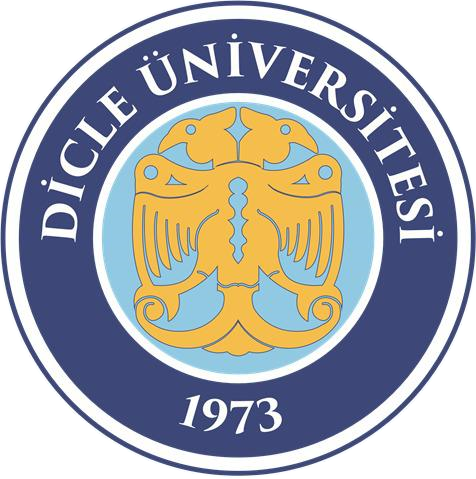 TÜRKİYE CUMHURİYETİDİCLE ÜNİVERSİTESİ                                                        SAĞLIK BİLİMLERİ ENSTİTÜSÜDönem Ders Planı                                                                       Ders AşamasıDönem Ders Planı                                                                       Ders AşamasıDönem Ders Planı                                                                       Ders AşamasıDönem Ders Planı                                                                       Ders AşamasıDönem Ders Planı                                                                       Ders AşamasıDönem Ders Planı                                                                       Ders AşamasıDönem Ders Planı                                                                       Ders AşamasıDönem Ders Planı                                                                       Ders AşamasıDers KoduDers AdıDers DurumDers DurumTUKAKTSSBE-512Bilimsel Araştırma Teknikleri ve Yayın EtiğiZorunlu(Ortak ders)Zorunlu(Ortak ders)3-361Uzmanlık Alan DersiSeçmeli (Açılması Durumunda alınması zorunlu)Seçmeli (Açılması Durumunda alınması zorunlu)3--6Toplam:Toplam:Toplam:Toplam:Dönem Ders Planı                                                                       Ders AşamasıDönem Ders Planı                                                                       Ders AşamasıDönem Ders Planı                                                                       Ders AşamasıDönem Ders Planı                                                                       Ders AşamasıDönem Ders Planı                                                                       Ders AşamasıDönem Ders Planı                                                                       Ders AşamasıDönem Ders Planı                                                                       Ders AşamasıDönem Ders Planı                                                                       Ders AşamasıDers KoduDers AdıDers AdıDers DurumTUKAKTSSEMİNER DersiSEMİNER DersiZorunlu---61Uzmanlık Alan Dersi1Uzmanlık Alan DersiSeçmeli(Açılması Durumunda alınması zorunlu)3--6Toplam:Toplam:Toplam:Toplam:Dönem Ders Planı                                                                           Tez AşamasıDönem Ders Planı                                                                           Tez AşamasıDönem Ders Planı                                                                           Tez AşamasıDönem Ders Planı                                                                           Tez AşamasıDönem Ders Planı                                                                           Tez AşamasıDönem Ders Planı                                                                           Tez AşamasıDönem Ders Planı                                                                           Tez AşamasıDönem Ders Planı                                                                           Tez AşamasıDers KoduDers AdıDers AdıDers DurumTUKAKTSTEZ ÇALIŞMASI ITEZ ÇALIŞMASI IZorunlu---30Uzmanlık Alan DersiUzmanlık Alan DersiSeçmeli(Açılması Durumunda alınması zorunlu)3--6Toplam:Toplam:Toplam:Toplam:-36Dönem Ders Planı                                                                           Tez AşamasıDönem Ders Planı                                                                           Tez AşamasıDönem Ders Planı                                                                           Tez AşamasıDönem Ders Planı                                                                           Tez AşamasıDönem Ders Planı                                                                           Tez AşamasıDönem Ders Planı                                                                           Tez AşamasıDönem Ders Planı                                                                           Tez AşamasıDönem Ders Planı                                                                           Tez AşamasıDers KoduDers AdıDers AdıDers DurumTUKAKTSTEZ ÇALIŞMASI IITEZ ÇALIŞMASI IIZorunlu---30Uzmanlık Alan DersiUzmanlık Alan DersiSeçmeli(Açılması Durumunda alınması zorunlu)3--6Toplam:Toplam:Toplam:Toplam:-36